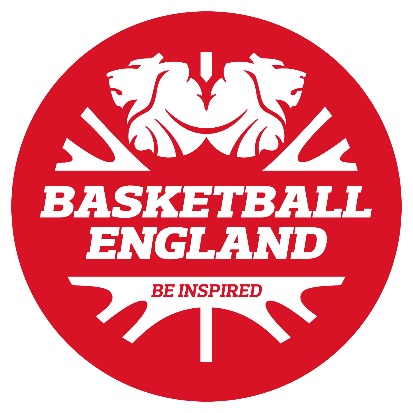 Code of Conduct for Camps (Updated July 2018)Demonstrate good sportsmanship by example and encourage it from fellow players.Play by the rules of the game.View playing basketball as an opportunity to learn and have fun.Remain respectful toward other players, coaches, referees and staff.Never argue or complain about calls or decisions.Do not engage in teasing or bullying of any kind- this includes social media. Anyone 13 or under should not be on social media whilst on camp.Focus on doing your best.Only use mobile phones during designated ‘free time’.Do not partake in illegal drug, alcohol, or tobacco (including electronic                  cigarettes) use. Follow all rules for ‘lights-out’, safety and behaviour.Give 100% effort.SIGNED (PLAYER):_______________________________Date:______________Basketball England takes the welfare of children very seriously. By attending camp, you agree to follow all the rules and regulations found in the Basketball England Code of Ethics and Conduct. Failure to follow these rules will result in being asked to leave camp and further sanctions may be issued at the discretion of Basketball England.